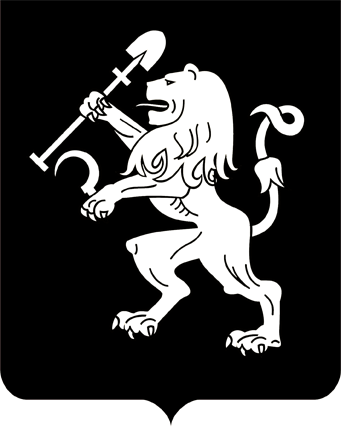 АДМИНИСТРАЦИЯ ГОРОДА КРАСНОЯРСКАПОСТАНОВЛЕНИЕОб отклонении проекта межевания территории в районе земельного участка, расположенного в районе совхоза «Удачный», поле № 10,      участок № 4, и о направлении его на доработкуРассмотрев проект межевания территории в районе земельного участка, расположенного в районе совхоза «Удачный», поле № 10, участок № 4, протокол публичных слушаний от 17.01.2019, заключение                  о результатах публичных слушаний от 22.01.2019, руководствуясь                   ст. 5.1, 45, 46 Градостроительного кодекса Российской Федерации,                 ст. 16 Федерального закона от 06.10.2003 № 131-ФЗ «Об общих принципах организации местного самоуправления в Российской Федерации», ст. 8 Правил землепользования и застройки городского округа         город Красноярск, утвержденных решением Красноярского городского Совета депутатов от 07.07.2015 № В-122, ст. 7, 41, 58, 59 Устава города Красноярска,ПОСТАНОВЛЯЮ:1. Отклонить проект межевания территории в районе земельного участка, расположенного в районе совхоза «Удачный», поле № 10, участок № 4 (далее – Проект), в связи с несоответствием требованиям           части 9 статьи 43 Градостроительного кодекса Российской Федерации                 и направить его на доработку.2. Управлению архитектуры администрации города:обеспечить доработку Проекта с учетом поступивших замечаний;представить повторно Проект с учетом доработки не позднее                30 дней с даты официального опубликования настоящего постанов-            ления.3. Настоящее постановление опубликовать в газете «Городские новости» и разместить на официальном сайте администрации города.4. Постановление вступает в силу со дня его официального опубликования.5. Контроль за исполнением настоящего постановления возложить на заместителя Главы города – руководителя департамента Главы                   города Войцеховского В.Н.Глава города							                  С.В. Еремин22.03.2019№ 170